花蓮縣立宜昌國民中學105學年度第1學期第1次段考9年級公民科試題卷命題教師：褚文山老師	                                               9年    班     號  姓名：              一、是非題：下列答案對者答A，錯誤答B。每題4分，共10題，合計40分整個經濟活動中最重要的課題，也就是經濟學學習的主要目的是在「賺取最大利潤」。稀少性又稱「有限性」，是指相對於人們的欲望而言，所有的資源都是不足的。「機會成本」是指做選擇時，所放棄的其他選項中價值最低者，所以機會成本要愈低愈好。炫富行為是指對於炫耀性商品，如：超跑、豪宅等，價格愈高需求量愈大的行為，它是供給法則的例外。影響消費行為的因素有四項，若以主、客觀因素做區分，其中「預期心理」是較為客觀的因素。生產者製造供給的叫做「商品」，在市場中買賣的叫做「產品」。一般而言，商品數量多於產品的數量。消費者文教基金會是一個保障消費者權益的民間機構；而「消保中心」是保障消費者權益的政府機關，設有專線電話1950。生產者運用各種生產要素從事生產的能力稱為「人力資源」，人力資源又可分為付出體能的勞力者，和付出智能的勞心者。生產者利用「市場調查」選擇生產項目最有利可圖的產品生產，以獲取最大利潤，這是生產者在考慮的三項課題中的「如何生產」課題。商品價格與供給數量呈反向變動關係就稱為「供給法則」，由供給法則可以得出「供給曲線」。二、題組題：每題4分，共4題，合計16分小良開設早餐店投入的生產要素中，哪些屬於資本？(甲)店面(乙)助手(丙)煎板(丁)烤箱  (A)甲乙　(B)丙丁　(C)甲乙丙　(D)甲丙丁。小良的早餐店終於開始「轉虧為盈」，其虧盈是如何計算的？  (A)銷貨收入加上生產成本　(B)銷貨收入減掉生產成本　(C)銷貨收入乘以生產成本　(D)銷貨收入除以生產成本。根據上文敘述判斷，小良辭退一位助手的主要目的為何？  (A)增加銷貨收入　(B)降低生產成本　(C)提高產品的價格　(D)增加產品銷售量。若小良計畫要讓早餐店的單日獲利達1000元，則漢堡的訂價應該為多少？  (A)15元　(B)25元　(C)35元　(D)40元。三、單選題：每題4分，共11題，合計44分附圖一是老師講述某項經濟議題時出示的圖卡。根據內容判斷，老師講述的內容與下列何者有關？　(A)資源有限欲望無窮　(B)機會成本　(C)公平交易法　(D)影響消費行為因素。圖一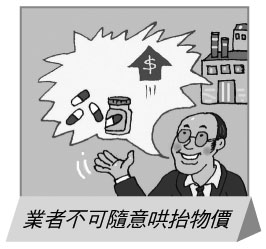 附表一為小華所找到四個打工機會的薪資列表。根據機會成本的原理，表中的「3」應填入多少？(A)120元　(B)130元　(C)140元　(D)150元附圖二是理想國中央政府總預算及國防預算額度成長比較圖，為因應社會的多元化及兼顧國家整體經濟發展，理想國逐年增加社會福利支出的比例。下列各項相關敘述何者正確？  (A)全球化表示國防預算已不需編列　(B)社福支出比例增加會影響其他的預算　(C)國防占中央總預算的比率漸增加　(D)機會成本愈大的項目有愈多預算。                依據消費者保護法規定，消費者如果在7-11買了一瓶新口味的可樂暢飲，喝完覺得不滿意，請問可以在幾日內退回商品，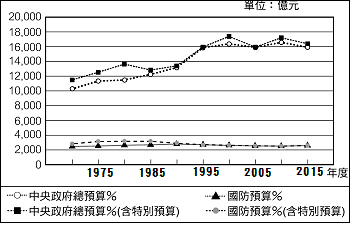 圖二解除契約？　(A)3天　(B)7天　(C)10天　(D)不能退換。老師請同學說明「需求法則」的意涵，其中何人的說法最正確？　(A)俊吉：「在其他條件都相同的情況下，所放棄的機會中代價最高的。」　(B)宜遠：「商品價格與購買數量呈反向變動關係。」　(C)惟心：「銷貨收入＝單位價格╳銷售量。」　(D)昱婷：「生產者為了生產而購買的人造生產工具。」生產要素大致可分為四大類：自然資源、勞動、資本、企業才能，下列哪一組包含這四種生產要素：　
(A)陽光、森林、漁夫、漁船　(B)老師、學生、教室、知識傳授　(C)農夫、稻田、耕耘機、耕種技術　(D)飛行員、飛機、降落傘、飛行技巧附圖三是花蓮縣果菜市場內蔬菜的供給曲線SS和需求曲線DD。某日新聞報導：「颱風侵臺，菜農因來不及採收蔬菜，造成市場供不應求。」根據上述內容判斷，在其他條件不變的情況下，此時蔬菜的價格P和供給數量最可能產生哪一種變化？  (A)移至P1，數量增加　(B)移至P1，數量減少　(C)移至P2，數量增加　(D) 移至P2，數量減少。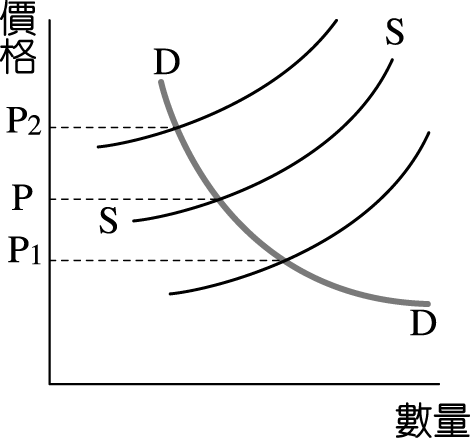 圖三若荏民經營的池上便當每天不多也不少，剛好固定可賣出100個，在不提高售價的情形下，若他想增加便當店的利潤，你認為他可以怎麼做？　
(A)直接向菜農購買蔬菜　(B)聘請藝人宣傳廣告　(C)減少便當的供給量　(D)做超豪華菜色的便當。下列四人的敘述中，哪一人所面臨的是「為誰生產」的課題？　(A)鈺雯：「我必須用傳統工法釀造梅子酒。」　(B)冠昕：「我認為賣水餃比賣牛肉麵容易賺錢。」　(C)加翎：「為了滿足顧客的口味，我決定採用天然香料。」　(D)以柔：「政府採用高乘載措施，限制空車上高速公路。」企業經營型態有三種，下列那一家公司不是我國現有的企業型態：(A)小丸子活力早餐店　(B)中油公司合作社　(C)三商大美折扣超市　(D)宏達國際電子股份有限公司。產品可以分為有形財貨與無形勞務，下列公司有幾家是以提供「勞務」獲利的？(甲)維修王快速電腦維修公司(乙)大哥大產品專賣店(丙)老師的美食教室(丁)康師父腳底按摩廣場 (戊)愛賣全方位大賣場。  (A)2家　(B)3家　(C)4家　(D)5家。花蓮縣立宜昌國民中學105學年度第1學期第1次段考9年級地理科試題卷一、單選題(每題5分，共100分)											    			命題教師：黃清銓老師26.西亞的戰略及交通地位相當重要，位居現代陸、海、空的交通樞紐地帶。主要的原因是因為下列何者?
(A)有歐亞大陸橋之稱，連貫了中國和歐洲   (B)地處歐、亞、非三洲的交界帶  
(C)位居聯繫太平洋和大西洋航線要道       (D)控制了印度洋通往歐洲必經之路27.右圖(1)是西亞某地區的示意圖。請問：這個地區有甚麼之稱?
(A)歐洲火藥庫     (B)歐亞陸橋  
(C)尼羅河的贈禮   (D)肥沃月灣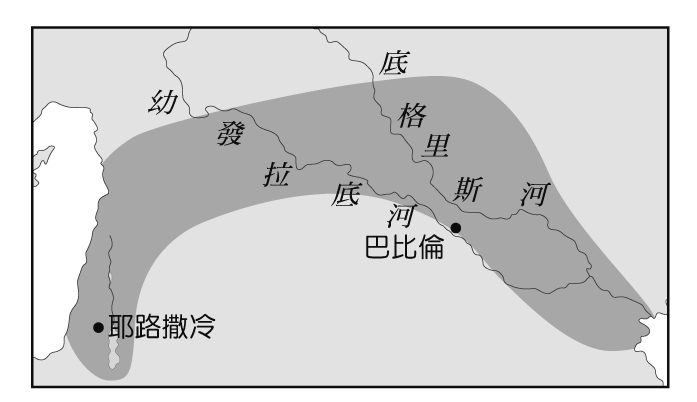 28.承上題，此一地區人口、都市集中的精華區是指下列何者?
(A)美索不達米亞平原    (B)歐洲大平原  
(C)安納托力亞高原      (D)伊朗高原29.造成西亞氣候乾燥少雨的原因為何?
(A)深居內陸，水氣難以到達    (B)副熱帶高壓籠罩 
(C)四周的高山阻擋水氣        (D)位居高緯，對流稀少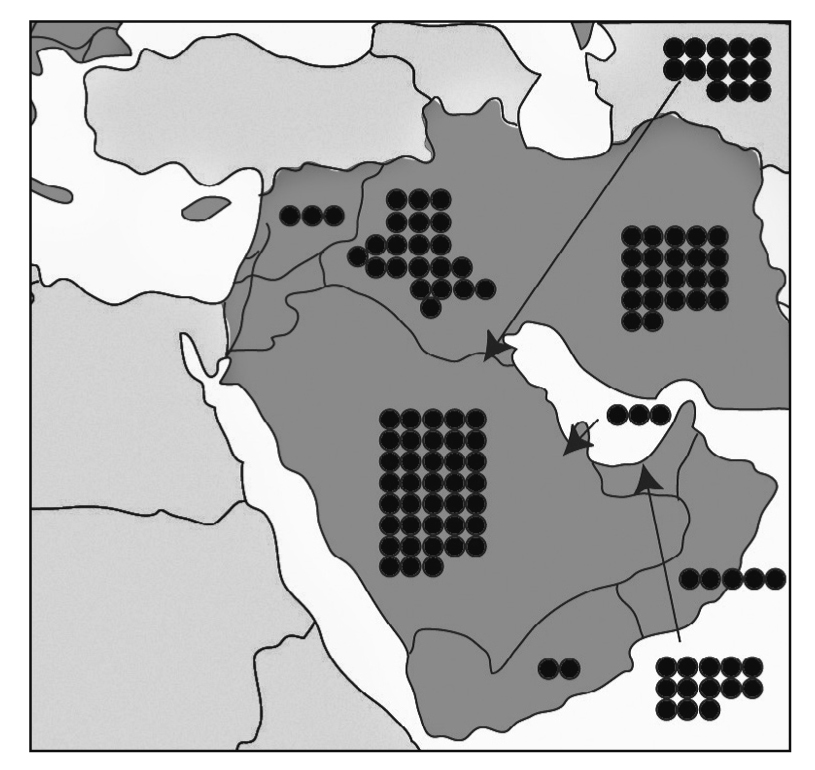 30.右圖(2)是西亞地區的石油蘊藏量分布圖，圖中的●越多，表示當地的石油蘊藏量越多。由此圖可以得知，西亞的石油主要多產在哪一個地區?
(A)地中海沿岸  (B)安納托力亞高原  (C)波斯灣沿岸  (D)阿富汗高原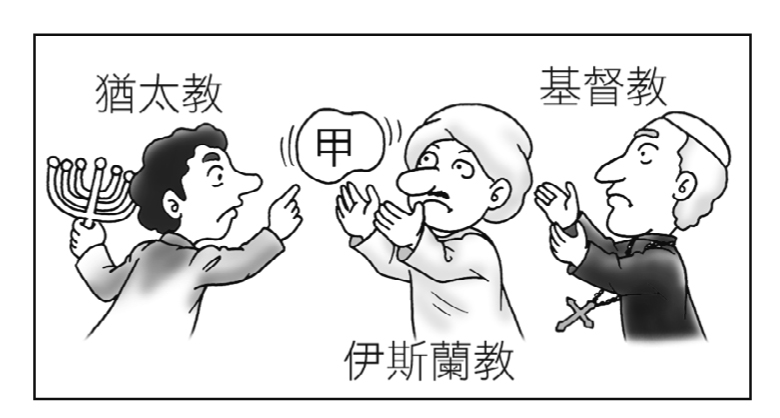 31.請問:右圖(3)中的這三個宗教數百年來始終在爭奪『甲』這個東西。請問『甲』最可能是下列何者?
(A)以色列的首都耶路撒冷    (B)肥沃月灣的兩河流域  
(C)波斯灣沿岸的龐大油田    (D)伊朗高原的坎井系統32.近年來，西亞有些國家為了減少對石油的依賴，做了哪些因應策略，來逐步調整經濟策略?
(A)大量種植棉花、發展紡織業    (B)不再挖掘石油、禁止石油出口  
(C)朝觀光、轉口貿易業多元發展  (D)從事畜牧專業化、大量出口肉乳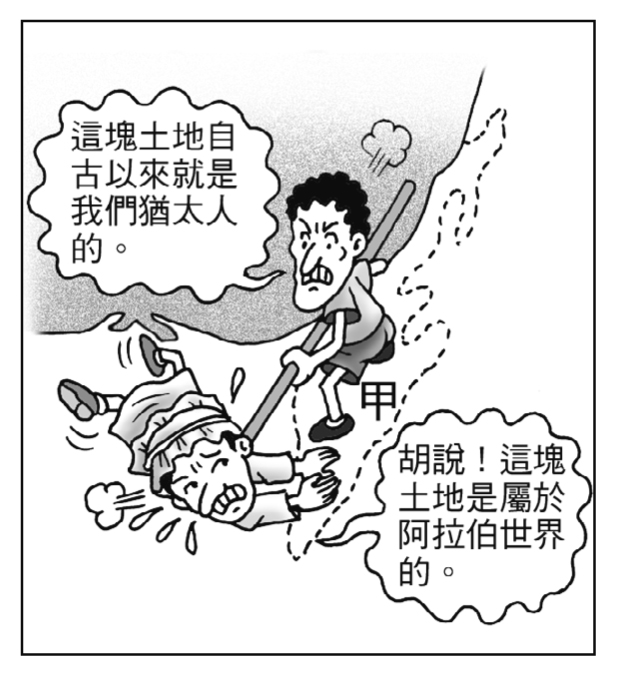 33. 請仔細看完右圖(4)中的內容及對話。請問圖中這兩個人發生爭執的原因，與下列哪一件事的原因是相同的?
(A)兩伊戰爭  (B)波斯灣戰爭  (C)庫德族獨立運動  (D)以阿衝突34.以色列為了節省水資源，發展農業，採用下列哪一種技術來灌溉作物?
(A)坎井灌溉   (B)海水淡化  (C)滴灌技術  (D)抽取深層地下水35.中亞在前蘇聯統治時期大力推展農業，但也導致脆弱的乾燥氣候環境發生很重大的災害。下列哪個描述和上列的歷史事件相符合?
(A)大量種植甘蔗外銷        (B)截取鹹海的水灌溉作物 
(C)過度灌溉導致土壤鹽鹼化  (D)導致阿母河縮短而斷流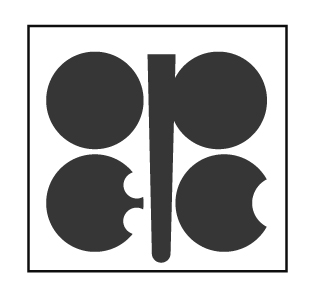 36.右圖(5)是國際性組織OPEC的標誌，請問此一組織的主要功能或目的為何?
(A)整合歐洲各國的經濟，朝向政治統一    (B)協調各會員國的石油政策和價格  
(C)提供貸款，協助未開發國家的經濟發展  (D)促進亞太地區國家的經貿合作37.近年來，中亞的國際地位日趨重要，深受歐美中俄各國重視之因，下列何者正確?
(A)中亞為歐亞大陸橋必經之地    (B)海洋魚類資源豐富  
(C)是連貫印度和歐洲貿易的通道  (D)具有大量的地熱資源38.我們常聽到歐亞大陸一詞，但其實歐洲和亞洲是有地理上的界線可做區分的。請問歐亞兩洲的分界線是指下列何者?
(A)阿姆河、錫爾河  (B)萊茵河、多瑙河  (C)阿爾卑斯山、庇里牛斯山  (D)烏拉山、高加索山39.一般來說，如右圖(6)中所示，歐洲東半部包含歐俄和東歐，歐洲西半部包含西歐、南歐和北歐。請問：歐洲被劃分為東、西兩半的原因為何?
(A)實施共產制度和民主制度的差異  (B)受到海洋和大陸影響的差異  
(C)平原地形和山脈地形上的差異    (D)拉丁民族和斯拉夫民族的區分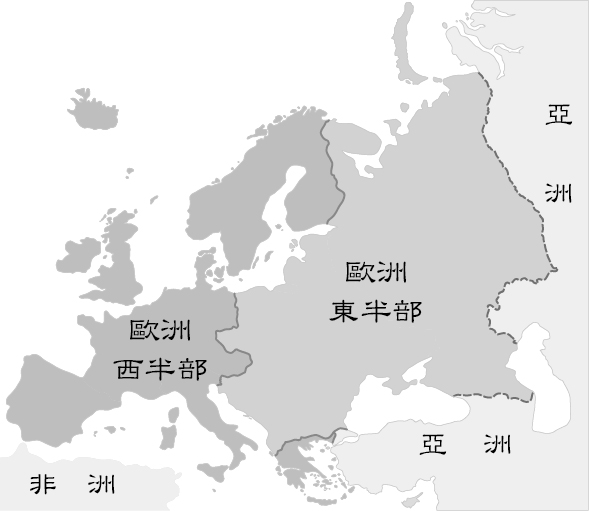 40.位於土耳其西岸和北岸，以及南歐地區國家，為何大部分都選擇種植葡萄、橄欖和柑橘等這類的經濟作物?
(A)此些作物適合此地溫帶海洋性氣候的自然環境  (B)石灰岩的地質條件適合此些經濟作物快速生長  
(C)皆屬於適合當地的耐旱且附加價值高的作物    (D)當地地形低平開闊，較適合此類作物生長41.如右圖(7)中所示，南歐三大半島的正確排列組合，下列何者正確?
(A)甲:義大利半島   (B)乙:巴爾幹半島 
(C)丙:伊比利半島   (D)丁:斯堪地那維亞半島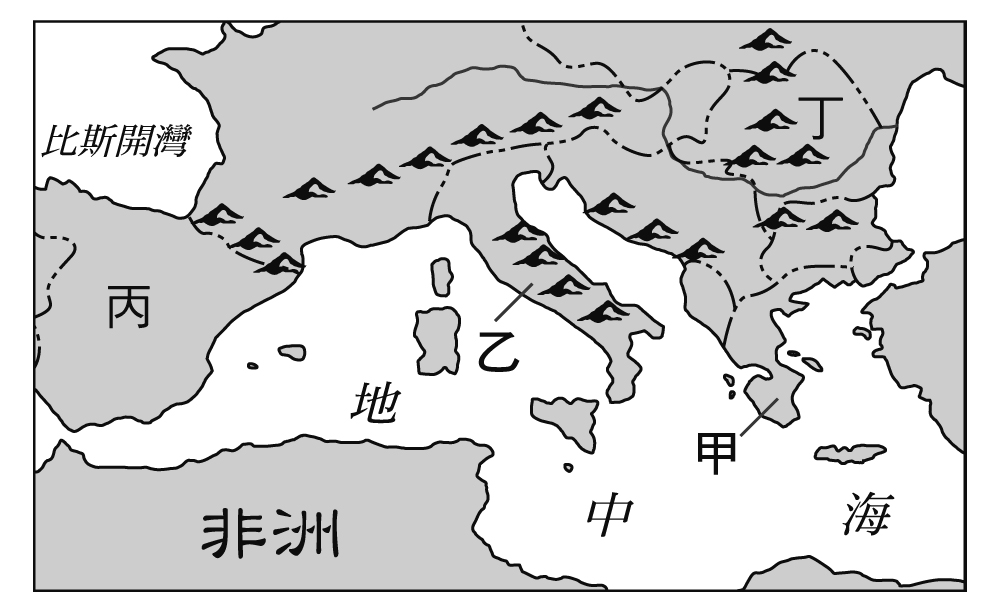 42.若到歐洲旅遊時，你想去參觀右圖(8)的這個遺跡，得到圖(7)中的哪個地區才能看得到?
(A)甲  (B)乙  (C)丙  (D)丁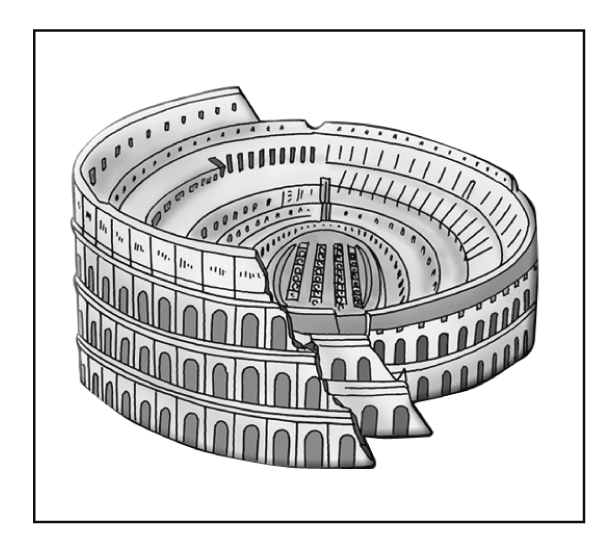 43.西班牙的番茄大戰舉世聞名，是西班牙瓦巴倫西亞自治區布尼奧爾鎮在每年8月的最後一個星期三舉行的節日。 數以萬計的參與者從世界各地趕來參加一場不會造成傷害的混戰，在大街上投擲超過100噸熟透多汁的番茄。番茄大戰起源於1944年，經過70年的發展，它已經成為布尼奧爾鎮牢固的傳統和城市特色。請問南歐的農業比起歐洲其他地區更發達，產量更多的主要原因為何?
(A)多石灰岩，土壤貧瘠  (B)全年有雨，溫和濕潤  (C)緯度較低，生長季較長  (D)平原寬廣，土壤肥沃44.請問：是哪一個國際性組織讓圖(9)中的各國達成了貨物、資金、人員和勞力都可以自由的流通?
(A)歐洲聯盟  (B)東南亞國協 
(C)非洲聯盟  (D)亞太經合會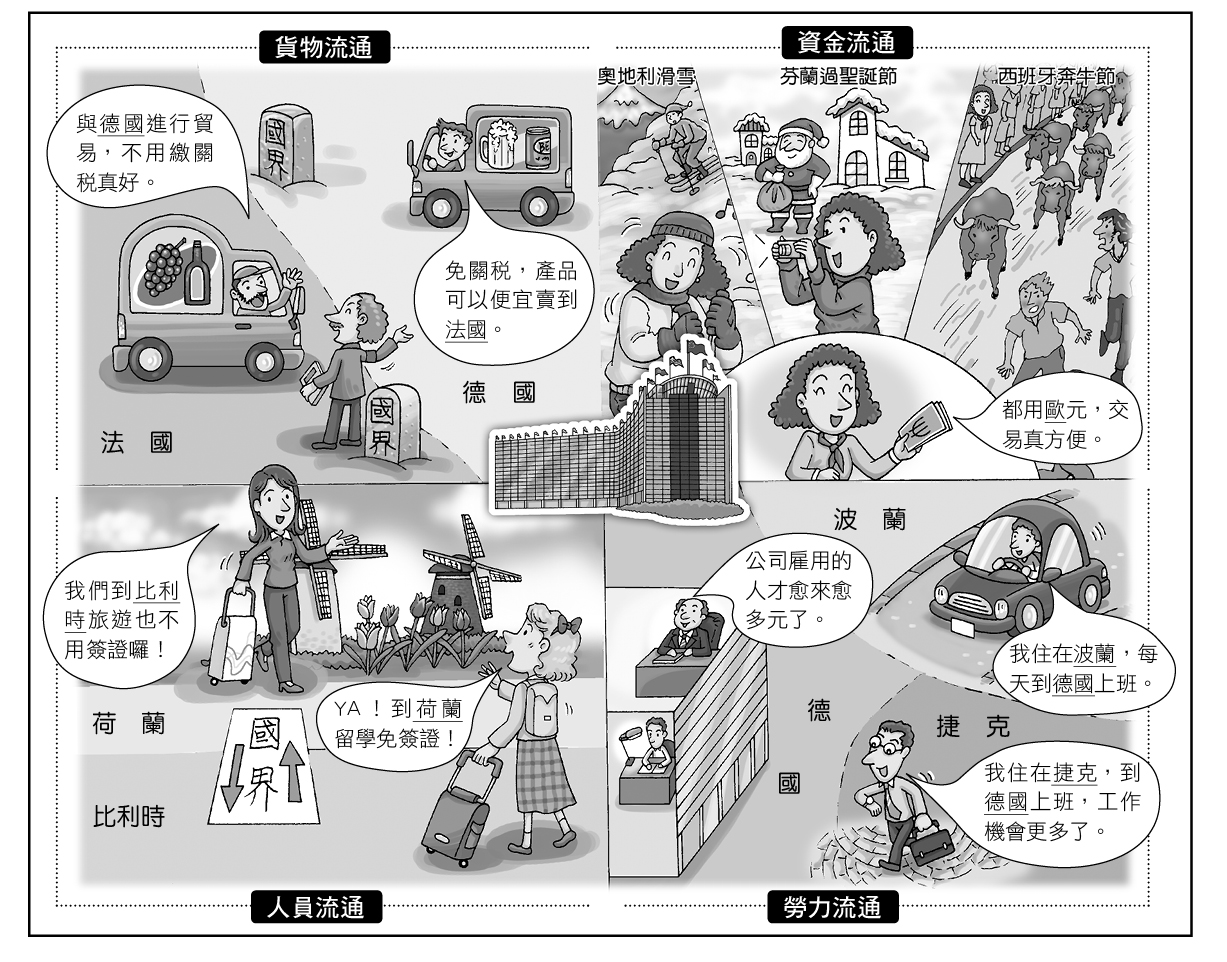 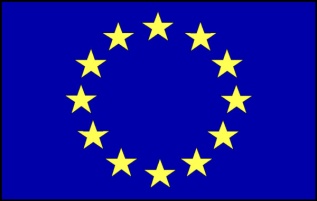 45.承上題，此一組織採用了哪些方法，以達成組織內各會員國的貨物、資金、人員和勞力都可以自由流通的目的?
(A)收取相同關稅、統一各國稅收
(B)整合各國軍隊、實行全民皆兵
(C)開放自由外交、推展文化交流
(D)建立單一市場、推行統一貨幣花蓮縣立宜昌國民中學105學年度第1學期第1次段考9年級歷史科試題卷                                                                                        命題教師：邱騰玄老師一、選擇題：共16題，每題4分，共64分「聖火的傳遞」是奧林匹克運動會的傳統活動，有著生生不息的含意。每次的聖火會在運動會的發源地點燃，再藉由傳遞者接力傳至該屆運動會的主辦國。 右圖是某位帝王所征服的領土，他用十三年的時間由馬其頓出發遠征各地，最後抵達印度西北。他不僅創建空前的帝國，並在各地建立許多以他為名的城市，將希臘的文化推廣到各地。上述這位帝王應該是誰？
(A)凱撒 　(B)屋大維   (C)成吉思汗 　(D)亞歷山大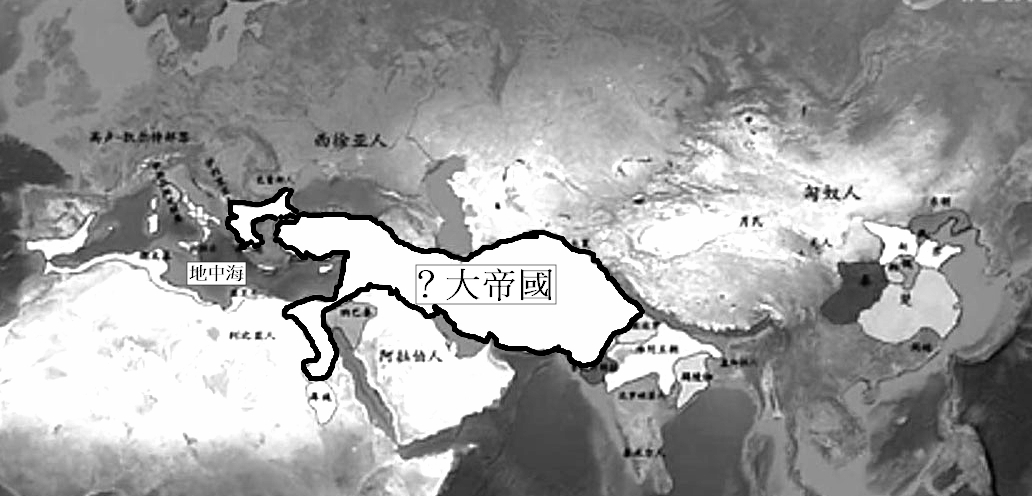 承上題，該帝王的政策促使希臘文化與當地文化逐漸融合，其後三百多年，形成「希臘化文化」時代，其成就以科學發展最為傑出，下列何人是為代表人物？
(A)蘇格拉底   (B)歐幾里德
(C)希羅多德   (D)亞理斯多德西元前一世紀時，下列哪個地區可能通行希臘語？
(A)非洲北部　　　(B)不列顛群島
(C)義大利半島　　(D)伊比利半島羅馬曾歷經多次不同的政體轉換，正確為何？
(A)帝國→共和→民主  (B)共和→王政→帝國  
(C)民主→帝國→共和  (D)王政→共和→帝國隨著科技的發展，結合影像與心情筆記的網路文學也隨之興起，身處e世代的伃涵於寒假閱讀一部網路文學後，暑假即和幾位好友前往希臘半島旅遊，請問伃涵所看的網路文學，最有可能為何？ 
(A)《我的心遺落在海琴海》  (B)《左岸咖啡館》  (C)《萊茵河畔的樂章》   (D)《蛋白質女孩》四大古文明中，「一神信仰」、「楔形文字」、「六十進位法」等，是右圖中哪一文明區的特徵？
(A) A 　　(B)B     (C)C 　　(D)D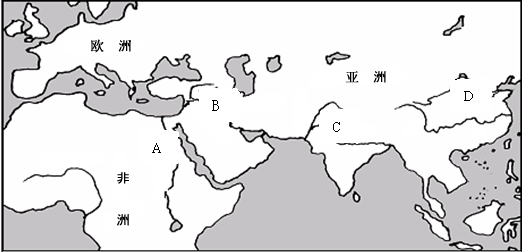 奧林匹克運動會的聖火依照傳統會從哪個國家出發？
(A)埃及 　　(B)伊朗     (C)希臘 　　(D)義大利奧林匹克運動會最初是何種性質的活動？
(A)宗教活動　　(B)戰爭活動    (C)政治活動　　(D)娛樂活動從遠古部落社會的祖靈崇拜，到現今有系統性的教義論述，「宗教」一直在人類歷史中扮演著重要的角色，請問：哪一個民族強調萬事萬物都由不同的神祇掌管，太陽神和尼羅河神是最主要的神祇？
(A)波斯人 (B)希伯來人 (C)古埃及人 (D)阿利安人哪一個民族的神，有善神和惡神彼此爭鬥，善神終將打敗惡神。當世界末日來臨時，所有的人都要接受審判
(A)波斯人 (B)希伯來人 (C)古埃及人 (D)阿利安人在部落社會中，多神信仰往往為普遍的宗教觀，但哪一民族堅信世上只有唯一真神？此雖可強化對信仰的忠誠度，卻也形成對其它宗教信仰強烈的排它性？
(A)波斯人 (B)希伯來人 (C)古埃及人 (D)阿利安人釋迦牟尼創立佛教，主張修行以達到不生不滅超脫輪迴的極樂世界。此一理念是對婆羅門教哪一教義的反思？
(A)人可復活與再生   (B)眾神亦有七情六慾的人性 
(C)階級意識         (D)一神信仰，不准崇拜偶像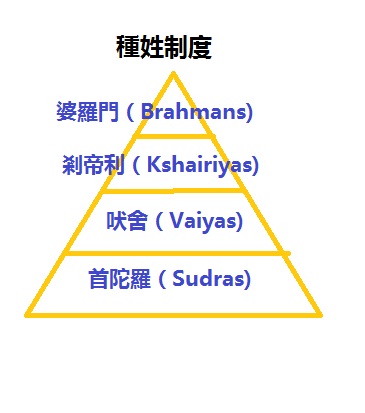 西元前2300年左右，印度河流域發展出進步的城市文明。但在西元前1500年左右，來自西北方的阿利安人南下入侵，成為新的統治者。面對少數民族統治多數民族的難題，除實行右圖的階級統治外，還配合什麼政策以強化其成效？
(A)鼓勵族人與當地民族通婚      (B)減輕賦稅，推行軍國主義 
(C)輔以因果輪迴的宗教思想      (D)讓當地民眾參與公共決策檢視基督教的發展過程，哪一項教義應是其早期面臨政府迫害的主因？
(A)神愛世人   (B)盜用猶太教義而成舊約全書   (C)輪迴轉世    (D)一神信仰、不拜偶像基督教教徒原本在羅馬帝國境內遭到迫害，而後哪一位帝王下詔賦予基督教合法地位？
(A)腓力二世   (B)亞歷山大  (C)屋大維   (D)君士坦丁「埃及是尼羅河的贈禮」，反映著古埃及文明與尼羅河的習習相關。下列現象，何者不包括在內？
(A)由尼羅河的現象，而有復活思想    (B)具精確的測量學 
(C)崇敬尼羅河神，追求一神信仰      (D)可藉河運運輸建築金字塔所需的大量石塊。二、手寫題：共36分                                   班級：        姓名：              座號：           『古希臘哲學』常被視為西方思想的源頭。雖然課堂上老師戲稱「聽不懂的就是哲學…。」但也在這次的課程中花了一節課的時間探討它。我們討論的過程，並不是要辨析誰是誰非，而是在初探深存心中的哲學理念與外在行為連動性。所以，也請你靜心的對你個人現階段的人生，做個深度的哲學思考。（此題沒有標準答案，有寫就有分數，邏輯性越高，分數越佳）有一個哲學命題「人生活著是為了追求快樂。」請問，學業成績優異是否能帶給你快樂？為什麼？（9分）請深一層次的思考，在你追求或放棄學業成績來感受現階段快樂的情況下，將可能失去些什麼？又獲得了些什麼？為什麼？（9分）請問現階段深存於你內心深處，能帶給你生活快樂的人生觀為何？為什麼？（9分）承上題，最後請再次思考你現階段秉持的人生觀優缺點有哪些？該如何揚長補短？（9分）～腦筋動起來了，身體也就動起來了花蓮縣立宜昌國民中學105學年度第1學期第1次段考9年級社會科試題卷1234567891011121314151617181920BABBBBABBBDBBDCDBDBC2122232425262728293031323334353637383940CACBBBDABCACDCCBADAC4142434445464748495051525354555657585960CBCADDBADABCACABCCDD616263646566676869707172737475C